Средство  массовой  информации для  опубликования   муниципальных  правовых  актови  иной  информационной информацииСпециальный   выпуск  №  139«09» июля  2021 годаУчреждено12.11.2007  года02.06.2021г. № 26РОССИЙСКАЯ ФЕДЕРАЦИЯИРКУТСКАЯ ОБЛАСТЬМУНИЦИПАЛЬНОЕ ОБРАЗОВАНИЕ«КУЙТУНСКИЙ РАЙОН»КАРЫМСКОЕ МУНИЦИПАЛЬНЕ ОБРАЗОВАНИЕАДМИНИСТРАЦИЯПОСТАНОВЛЕНИЕ«ОБ ОТМЕНЕ ПОСТАНОВЛЕНИЯ АДМИНИСТРАЦИИ КАРЫМСКОГО СЕЛЬСКОГО ПОСЕЛЕНИЯ ОТ 01.07.2016 ГОДА №32 «ОБ УТВЕРЖДЕНИИ АДМИНИСТРАТИВНОГО РЕГЛАМЕНТА ИСПОЛНЕНИЯ МУНИЦИПАЛЬНОЙ ФУНКЦИИ «ОСУЩЕСТВЛЕНИЕ МУНИЦИПАЛЬНОГО ЛЕСНОГО КОНТРОЛЯ НА ТЕРРИТОРИИ КАРЫМСКОГО МУНИЦИПАЛЬНОГО ОБРАЗОВАНИЯ»»Руководствуясь Федеральным Законом от 06.10.2003г. №131-ФЗ «Об общих принципах организации местного самоуправления в Российской Федерации», Закон Иркутской области от 3 ноября 2016 г. N 96-ОЗ "О закреплении за сельскими поселениями Иркутской области вопросов местного значения"ПОСТАНОВЛЯЕТ:1.Административный регламент «Осуществление муниципального лесного контроля на территории Карымского муниципального образования»» на территории Карымского сельского поселения отменить.Постановление №32 от 01 июля 2016 года считать утратившим силу.Глава Карымского муниципального образованияО.И.Тихонова02.06.2021г. № 27РОССИЙСКАЯ ФЕДЕРАЦИЯИРКУТСКАЯ ОБЛАСТЬМУНИЦИПАЛЬНОЕ ОБРАЗОВАНИЕ«КУЙТУНСКИЙ РАЙОН»КАРЫМСКОЕ МУНИЦИПАЛЬНЕ ОБРАЗОВАНИЕАДМИНИСТРАЦИЯПОСТАНОВЛЕНИ«О ВЫДВИЖЕНИИ ИНИЦИАТИВЫ ПРОВЕДЕНИЯ НА ТЕРРИТОРИИКАРЫМСКОГО МУНИЦИПАЛЬНОГО ОБРАЗОВАНИЯ ПУБЛИЧНЫХ СЛУШАНИЙ»В соответствии со ст. 28 Федерального закона «Об общих принципах организации местного самоуправления в Российской Федерации» от 06.10.2003 г. № 131-ФЗ, Положением о публичных слушаниях в Карымском муниципальном образовании, утвержденного решением Думы Карымского муниципального образования № 6 от 10.01.2007г., Уставом Карымского муниципального образования, Дума Карымского муниципального образования.ПОСТАНОВЛЯЕТ:1.Выдвинуть инициативу по проведению на территории Карымского муниципального образования публичных слушаний по вопросам:-Овнесении изменений и дополнений в муниципальную программу «Формирование современной городской среды в Карымском муниципальном образовании на 2018-2024 годы».-Выбор территории и мероприятий по благоустройству общественной территории на 2022 год.  2.Назначить публичные слушания на территории Карымского муниципального образования в форме:-слушаний проекта постановления Карымского муниципального образования «О внесении изменений и дополнений в муниципальную программу «Формирование современной городской среды в Карымском муниципальном образовании на 2018-2024 годы».-общественных обсужденийпо адресу: Иркутская область, Куйтунский район, с. Карымск, ул. Набережная, 6а. Начало проведения публичных слушаний: 05 июля 2021 г. в 18 час. 00 мин.  Ответственность за подготовку и проведение публичных слушаний возложить на ведущего специалиста администрации   Карымского муниципального образования Куйтунского района Иркутской области. 3.Администрации Карымского муниципального образования совместно с председателем Думы Карымского муниципального образования по результатам публичных слушаний подготовить Заключение о результатах публичных слушаний для опубликования в Муниципальном вестнике Карымского сельского поселения и разместить на официальном сайте администрации Карымского сельского поселения.4.Опубликовать настоящее постановление в Муниципальном вестнике Карымского сельского поселения и разместить на официальном сайтеГлава Карымского муниципального образованияО.И.ТихоноваГазета согласно ст. 12 Закона РФ «О средствах массовой информации» выходит без государственной регистрацииУчредитель:Администрация Карымского сельского поселенияОтветственный за  выпуск: Ведущий специалист администрации – Артемьева Л.О.Тираж 40 экземпляровЗАКАЗПописано в печать в 11 00 	Цена в розницу  свободнаяНомер набран, сверстан и отпечатан в Администрации Карымского МО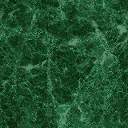 